Sołtysi Wielkiej Nieszawki i CierpicZAPRASZAJĄ Do udziału w projekcie finansowanym ze środków FUNDUSZU SOŁECKIEGOMIESZKAŃCY DO FORMYRealizowanym w dniach 13 marzec – 10 kwiecień 2019 r.W ramach projektu mieszkańcy Gminy Wielka Nieszawka będą mogli bezpłatnie korzystać z oferty CSiR Olender, a w niej do dyspozycji: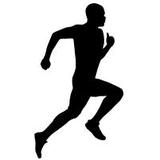 BASEN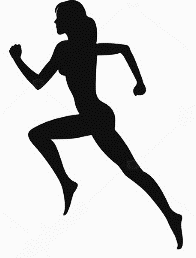 FITNESSSIŁOWNIATelefoniczne zgłoszenia osób zainteresowanych Uczestnictwem w projekcie przyjmowane są Do dnia 8 marca 2019 r. (Liczba miejsc ograniczona) Pod numerami:601 599 044 – Mirosław Cierzniewski	– Sołtys Sołectwa Wielka Nieszawka660 954 621 – Ryszard Kryszewski	– Sołtys Sołectwa Cierpice